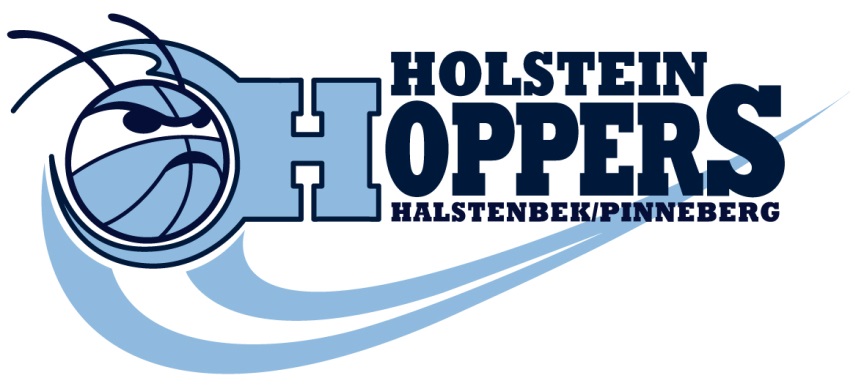 21.Hoppers Cup : 20.08.2022Bitte mailt an:		2.Vorsitzender@holsteinhoppers.deDer Verein ________________________________ meldet folgende Mannschaften:(bitte nicht benutzen) x Männer TeamDie Meldegebühr von insgesamt (je Mannschaft Herren:130,- € + 25,- wird auf das Konto der BG Halstenbek/Pinneberg (IBAN: DE76221914050050689910, BIC: GENODEF1PIN, VR Bank) bis spätestens 31. Juli überwiesen. Erfolgt nach Zusage eine erneute Absage nach dem 05.08.2022 verfällt die Meldegebühr. Die Kaution wird zurück erstattet.Es werden voraussichtlich  Personen übernachten. (zur Planung hilfreich)Vorname Name:	______________________________________Email: 	______________________________________Handy Nr.:	______________________________________Spielklasse:	Datum:	______________________________________					 